§2432.  Exemption of employee's interest; group annuities, pension trustsIf any group annuity contract or pension trust, whether heretofore or hereafter issued, is effected by an employer for the benefit of the employer's employees, whether or not requiring any contribution toward the cost thereof by such employees, the interest of any employee, beneficiary or joint or contingent annuitant in any policy, certificate or fund in connection therewith and the interest in any payments or proceeds thereof and in any optional or death benefits is not in any way subject to execution, levy, attachment, garnishment, trustee process or any other legal or equitable process.  [RR 2021, c. 1, Pt. B, §223 (COR).]SECTION HISTORYPL 1969, c. 132, §1 (NEW). RR 2021, c. 1, Pt. B, §223 (COR). The State of Maine claims a copyright in its codified statutes. If you intend to republish this material, we require that you include the following disclaimer in your publication:All copyrights and other rights to statutory text are reserved by the State of Maine. The text included in this publication reflects changes made through the First Regular and First Special Session of the 131st Maine Legislature and is current through November 1. 2023
                    . The text is subject to change without notice. It is a version that has not been officially certified by the Secretary of State. Refer to the Maine Revised Statutes Annotated and supplements for certified text.
                The Office of the Revisor of Statutes also requests that you send us one copy of any statutory publication you may produce. Our goal is not to restrict publishing activity, but to keep track of who is publishing what, to identify any needless duplication and to preserve the State's copyright rights.PLEASE NOTE: The Revisor's Office cannot perform research for or provide legal advice or interpretation of Maine law to the public. If you need legal assistance, please contact a qualified attorney.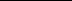 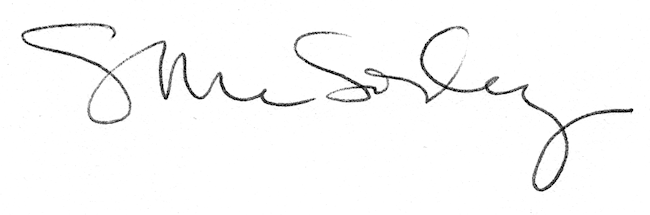 